Administrative Systems DivisionCause Code Maintenance FormAMSD Form No. : F13	AMSD Ref. No: 	User Ref. No   :____________________CMMS  (Estates Management Office)     Maintenance TypeCreate	Change	Delete		 Cause Code	: 									 損壞原因									 Description		:									 說明Create	Change	Delete		 Cause Code	: 									 損壞原因									 Description		:									 說明Create	Change	Delete		 Cause Code	: 									 損壞原因									 Description		:									 說明Create	Change	Delete		 Cause Code	: 									 損壞原因									 Description		:									 說明Remark: 	Requested byEndorsed by(User)Endorsed by(ITSC)Completed byAccepted by Name Signature Date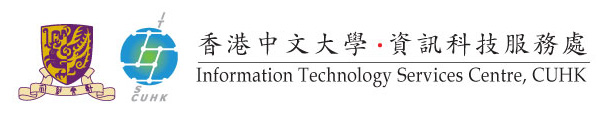 